DOHODA O ZASTUPOVÁNÍ RODIČŮ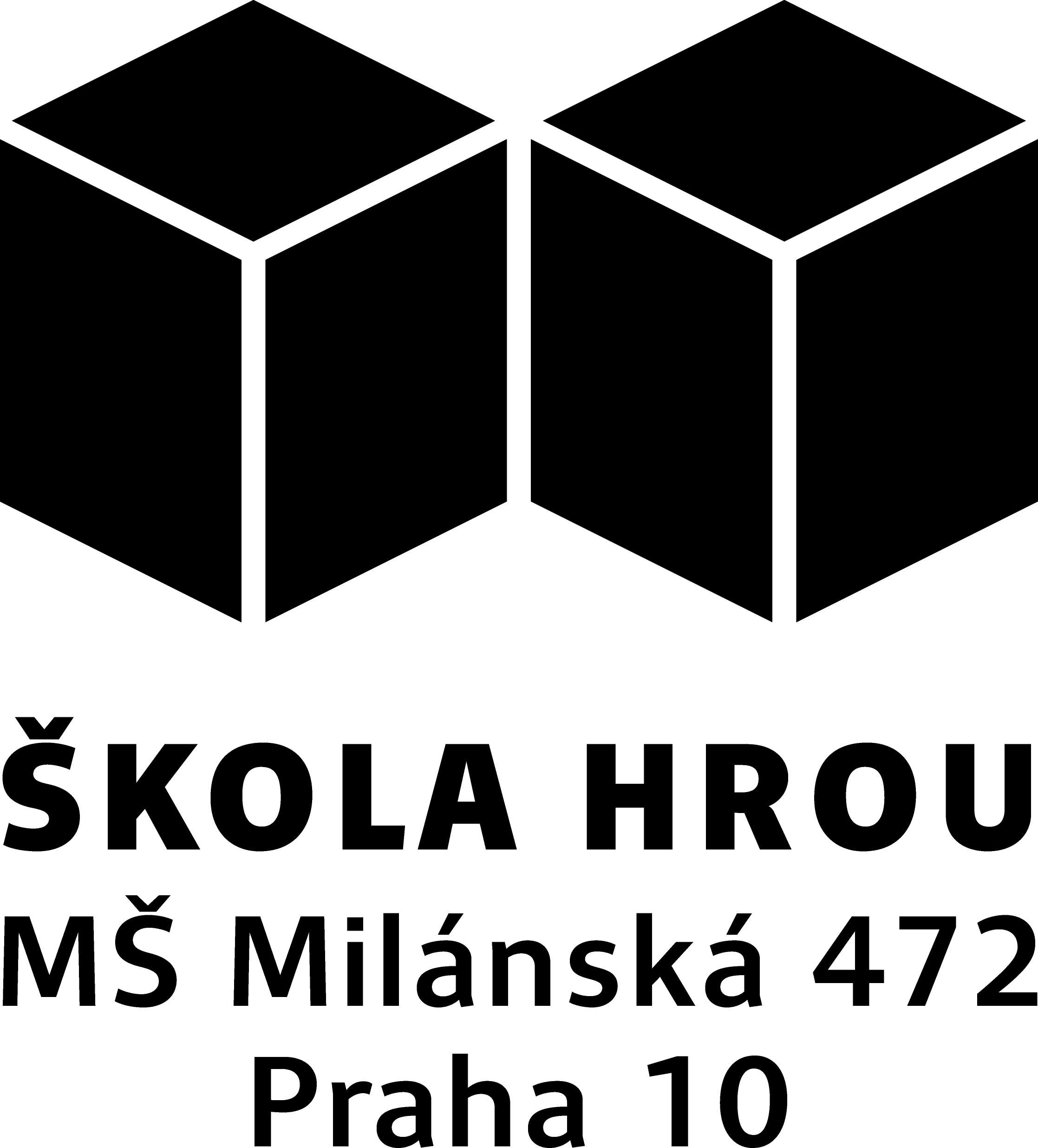 Podepsaní rodiče nezletilé/ho (jméno dítěte)…………………………………………..která/ý navštěvuje MŠ v Praze 10, Milánská 472 oznamují, že v jejich zastoupení bude výše jmenované dítě vyzvedávat z mateřské školy:Jméno:…………………………………………Příbuzenský nebo jiný vztah…………………………….OP………………………………..Jméno:…………………………………………Příbuzenský nebo jiný vztah…………………………….OP………………………………..Jméno:…………………………………………Příbuzenský nebo jiný vztah…………………………….OP………………………………..Jméno:…………………………………………Příbuzenský nebo jiný vztah…………………………….OP………………………………..Jméno:…………………………………………Příbuzenský nebo jiný vztah…………………………….OP………………………………..Níže podepsaní rodiče prohlašují, že z jejich hlediska považují tuto osobu (tyto osoby) za způsobilou, -é, aby je při vyzvedávání jejich dítěte z mateřské školy zastupoval.Rodiče tímto berou na vědomí, že odevzdáním dítěte pracovníky mateřské školy výše uvedenému zástupci, berou na sebe odpovědnost za další ochranu a bezpečnost dítěte.Ředitelka mateřské školy s tímto zastupováním souhlasí- nesouhlasíDůvod:Datum:Podpisy obou zákonných zástupců…………………………….    ……………………………